Year 6 Long Term Plan 2018 – 2019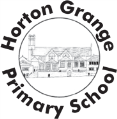 Year 6 Long Term Plan 2018 – 2019Year 6 Long Term Plan 2018 – 2019Year 6 Long Term Plan 2018 – 2019Year 6 Long Term Plan 2018 – 2019Year 6 Long Term Plan 2018 – 2019Year 6 Long Term Plan 2018 – 2019Autumn 16 Weeks 4 DaysAutumn 27 Weeks 3 DaysSpring 16 Weeks 2 DaysSpring 27 Weeks Summer 13 Weeks 4 DaysSummer 26 Weeks 1 DayBLPThemeLiving Things and their HabitatsOur EconomyThe Victorians and UsThe Victorians and UsTudors End of Year production: The Early Islamic Civilisation?Educational VisitsChester ZooLondonBeamish Museum – ring about other workshopsAlex Fellowes- DraculaNo visits due to SATsReward VisitsAlex Fellowes- Production English - ReadingNon-fiction texts -  on an animal that we are focusing on (bat/monkey/lion/elephants) A variety of short texts  and poems in different genres linked to life experiencesPast SATs paper Sherlock Holmes Dracula - Horror Story (Class Novel)Historical information from a variety of sources linked to the Tudors.Dickens storiesEnglish - WritingNon-chronological report on animalsImaginative instruction based on a fictional animalIdentify features of a Diary entry/Explore Diary entriesWrite a Diary entry (include dialogue) linked to Chester ZooRe-telling of Sherlock HolmesNarrative (Dialogue and action – moving the plot forward)Developing a setting for their own horror story – Narrative (Descriptive Narrative) Informal letter from a Tudor monk about the dissolution of the monasteriesNewspaper Report on Trade Links between Baghdad and neighbouring countries.English – Grammar and SpellingNouns/verbs/adjectives and adverbsYear 5 and Year 6 statutory spelling listPhrases adverbial phrases, clauses, simple sentences, compound sentences and complex sentences-cial, -tial, -cian, -tion, -sionCommas, apostrophes, modal verbs, Doubling consonantsChanging nouns and verbs to adjectivesConjunctions and their purpose, suffixes, prefixes, hyphenated wordsTensesActive and passive voiceTypes of sentencesParenthesis and its applicationApplication and revision of grammar skills in preparation for secondary schoolMathsPlace Value (Ordering, rounding to 3.d.p)Written methods for four operationsFractionsOrdering, comparing, simplifying, adding, subtracting, multiplying and dividingPercentagesAngles (measuring, drawing, calculating) 2D, 3D Shapes and netsData analysisPerimeter, Area, co-ordinates, symmetry, reflection, translation AlgebraRatio/proportionRevisionApplication of skills ScienceLiving things and their habitatsEvolution and inheritance – Adapting to environments Electricity – link to Tram lines Animals including HumansLight and shadows; the eyeConsolidation and revision of skills and contentComputingCodingExcel – Data collection and presentationUse of networks for collaborationPhoto Story – Digital imagery – Black and WhiteStop Motion Studio – Animation Stop Motion Studio – AnimationHistory / GeographyVolcanoes and Earthquakes including The Ring of Fire – impact on animals/habitats/settlementsLetterHuman Geography: Settlements/Trade links – importing/exporting   (map work)VictoriansVictoriansLocality – Comparing land use over a period of time (map reading)TudorsIslamic Civilisation REWhy are there different beliefs about God?Why are there different beliefs about God?Why do people need to express their beliefs?Why do people need to express their beliefs?Why are certain people, places and times sacred?Why are certain people, places and times sacred?PEFootball GymnasticsFootball GymnasticsDance CricketDanceCricketAthleticsNetballAthleticsNetballMusicExploring lyrics and melodyExploring musical processesCyclic patternsExploring pentatonic scalesSinging gamesComposed fairground musicArt and Design / DTTextiles: Animal design cushionsBatik?Plan and create a 3D Sculpture linked to LondonWilliam Morris / PrintingBaking – Mini Victoria Sponge Cake (3 weeks)Bridget Riley (3 weeks)Building BridgesProp making for end of year ProductionPSHERiskEconomicHealthCitizenshipRelationshipsIdentitySEALNew beginnings Getting on and Falling outGoing GoalsGood to be meRelationshipsChangesMFL – (LANGUAGE)ArabicArabicArabicArabicArabicArabic